Proiect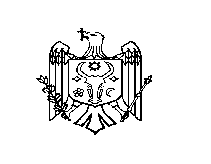 DECIZIE nr. 4/9din 17 septembrie 2020 Cu privire la modificarea decizieiConsiliului raional nr. 2/8 din 08.05.2020cu privire la demisia din funcţia de șef al direcției agricultură și alimentațieÎn conformitate cu prevederile Legii 158 – XVI din 04 iulie 2008 cu privire la funcția publică și statutul funcționarului public, cu modificările și completările ulterioare și Regulamentului cu privire la ocuparea funcției publice vacante prin concurs aprobat prin Hotărârea Guvernului nr. 201 din 11.03.2009; În baza art. 43 alin (2) şi art. 46 din Legea nr. 436 din 28 decembrie 2006 privind administraţia publică locală, Consiliul raional Ştefan Vodă DECIDE:1. Se modifică și se completează decizia Consiliului raional nr. 2/8 din 08.05.2020 cu privire la demisia din funcţia de șef al direcției agricultură și alimentație, după cum urmează:1.1. Se abrogă punctul 3 al deciziei, cu următorul conținut (se inițiază procedura de reorganizare a direcției agricultură și alimentație).2. Se completează decizia cu următoarele puncte, după cum urmează:2.1. Se declară vacantă funcția publică de conducere, șef al direcției agricultură și alimentație.2.2. Se inițiază procedura de organizare și desfășurare a concursului la funcția publică vacantă de conducere de șef al direcției agricultură și alimentație, prin intermediul serviciului resurse umane și desfășurat de comisia de concurs instituită prin decizia Consiliului raional Ștefan Vodă nr. 7/11 din 19 decembrie 2019.2.3. Se aprobă conținutul succint al anunțului cu privire la organizarea și desfășurarea concursului la funcția publică vacantă de conducere de șef al direcției agricultură și alimentație, care va fi publicat pe pagina web a Consiliului raional Ștefan Vodă, conform anexei.3. Controlul executării prezentei decizii se atribuie dnei Valentina Barbei, vicepreşedinte al raionului Ștefan Vodă.4. Prezenta decizie se aduce la cunoştinţă:Oficiului teritorial Căuşeni al Cancelariei de Stat;Direcției agricultură și alimentație;Persoanelor nominalizate;Prin publicare pe pagina web a Consiliului raional Ștefan Vodă.Preşedintele şedinţei                                                                                   Contrasemnează: Secretarul Consiliului raional                                                                 Ion Ţurcan Anexa la decizia Consiliului raional Ştefan Vodănr. 3/7 din 12 iunie 2020AVIZConsiliul raional Ştefan Vodă,anunţă concurs pentru ocuparea funcţiei publice vacante de conducerede şef al Direcţiei agricultură și alimentație Dreptul de a participa la concurs îl au cetăţenii Republicii Moldova, care corespund cerinţelor de încadrare în serviciul public, prevăzute de legislaţia în vigoare, precum şi cerinţelor specifice funcţiei publice vacante. Scopul general al funcţiei: Formarea și organizarea activității de lucru în conformitate cu direcțiile principale de realizare a obiectivelor strategice ale politicii agrare aprobate de Ministerul Agriculturii și Industriei Alimentare.  Sarcini de bază: - Promovarea în teritoriu a sarcinilor politicii agrare în sectorul fitotehnic.- Elaborarea programelor de dezvoltare a ramurilor din sectorul fitotehnic.- Prognozarea și monitorizarea stării social-economice și ecologice a agenților economici din raion.- Contribuirea la consolidarea terenurilor agricole.- Contribuirea și elaborarea programelor lunare, trimestriale și anuale privind dezvoltarea sectorului fitotehnic.Condiţii de participare la concurs.deţinerea cetăţeniei RM; posedarea limbii de stat; capacitatea deplină de exerciţiu;neatingerea vârstei necesare obţinerii dreptului la pensie pentru limita de vârstă; lipsa antecedentelor penale nestinse pentru infracţiuni săvârşite cu intenţie; neprivarea de dreptul de a ocupa funţii publice;Bibliografia concursului se va elibera la momentul depunerii dosarului de participare la concurs de către Serviciul resurse umane.    	Cerinţe specifice: Studii superioare, de licenţă sau echivalente, în domeniul agriculturii. Cunoaşterea legislaţiei în domeniu, specificului funcţionării structurilor din domeniu, minimum 3 ani de experienţă profesională în domeniu, abilităţi de utilizare a computerului (Word, Excel, Internet), abilităţi de lucru cu informaţia, planificare, organizare, coordonare, analiză şi sinteză, elaborare a documentelor, argumentare, prezentare, instruire, motivare, mobilizare de sine şi a echipei, soluţionare de probleme, aplanare de conflicte, comunicare eficientă.       	Actele necesare: formularul de participare la concurs, copia buletinului de identitate, copiile diplomelor de studii şi a certificatelor de perfecţionare profesională sau specializare, copia carnetului de muncă, cazierul judiciar (se permite depunerea declaraţiei pe propria răspundere privind lipsa antecedentelor penale cu prezentarea ulterioară a cazierului judiciar).       	Actele necesare se vor depune la comisia de organizare a concursului pe parcursul a 20 zile calendaristice de la data publicării avizului, pe adresa: or. Ştefan Vodă, str. Libertăţii, 1 etajul III, biroul specialistului principal, Serviciul resurse umane (nr.313). Tel. 242-2-30-51, 069761022.Nota informativă la proiectul de decizie nr. 4/9 din 17.09.2020Cu privire la modificarea deciziei Consiliului raional nr. 2/8 din 08.05.2020 cu privire la demisia din funcţia de șef al direcției agricultură și alimentație1. Denumirea autorului şi după caz, a participanţilor la elaborarea proiectului Proiectul a fost elaborat de către subdiviziunea juridică și subdiviziunea resurse umane a aparatului președintelui raionului.2. Condiţiile ce au impus elaborarea proiectului de act normativ şi finalităţile urmărite   Elaborarea proiectului a fost impus de necesitatea organizării și desfășurării concursului la funcția de șef al direcției agricultură și alimentație.3. Descrierea gradului de compatibilitate pentru proiectele care au ca scop armonizarea legislaţiei naţionale cu legislaţia Uniunii Europene Proiectul nu are ca scop armonizarea legislaţiei naţionale cu legislaţia Uniunii Europene. 4. Principalele prevederi ale proiectului şi evidenţierea elementelor noi 1. Se modifică și se completează decizia Consiliului raional nr. 2/8 din 08.05.2020 cu privire la demisia din funcţia de șef al direcției agricultură și alimentație, după cum urmează:1.1. Se abrogă punctul 3 al deciziei, cu următorul conținut (se inițiază procedura de reorganizare a direcției agricultură și alimentație).2. Se completează decizia cu următoarele puncte, după cum urmează:2.1. Se declară vacantă funcția publică de conducere, șef al direcției agricultură și alimentație.2.2. Se inițiază procedura de organizare și desfășurare a concursului la funcția publică vacantă de conducere de șef al direcției agricultură și alimentație, prin intermediul serviciului resurse umane și desfășurat de comisia de concurs instituită prin decizia Consiliului raional Ștefan Vodă nr. 7/11 din 19 decembrie 2019.2.3. Se aprobă conținutul succint al anunțului cu privire la organizarea și desfășurarea concursului la funcția publică vacantă de conducere de șef al direcției agricultură și alimentație, care va fi publicat pe pagina web a Consiliului raional Ștefan Vodă, conform anexei.3. Controlul executării prezentei decizii se atribuie dnei Valentina Barbei, vicepreşedinte al raionului Ștefan Vodă.5. Fundamentarea economico-financiară Implementarea proiectului nu necesită mijloace financiare suplimentare din bugetul raional. 6. Modul de încorporare a actului în cadrul normativ în vigoare Adoptarea proiectului dat nu impune modificarea sau abrogarea unor acte normative. 7. Avizarea şi consultarea publică a proiectului În scopul respectării prevederilor Legii nr. 239/2008 privind transparența în procesul decizional, pe pagina web . www.stefan-voda.md, secțiunea – Transparența decizională, a fost asigurată plasarea: - anunțului privind inițiativa de elaborare a proiectului de decizie menționat. Vicepreședinte al raionului                                                                             Valentina BarbeiAVIZde expertiză anticorupțiela proiectul de decizie nr. 4/9 din 17.09.2020Cu privire la modificarea deciziei Consiliului raional nr. 2/8 din 08.05.2020 cu privire la demisia din funcţia de șef al direcției agricultură și alimentațieAutorul garantează, pe propria răspundere, că proiectul de decizie nr. 4/9 din 17.09.2020Cu privire la modificarea deciziei Consiliului raional nr. 2/8 din 08.05.2020 cu privire la demisia din funcţia de șef al direcției agricultură și alimentație, nu conține elemente de corupție.Vicepreședinte al raionului                                                                             Valentina BarbeiREPUBLICA MOLDOVACONSILIUL RAIONAL ŞTEFAN VODĂ